الميدان التعليمي: أنشطة عددية الميدان التعليمي: أنشطة عددية المستوى: سنة اولىالمذكرة :1AM A00 المقطع التعلمي: الأعداد النسبيةالمقطع التعلمي: الأعداد النسبية وضعية الانطلاق : كنز الاميرة { تنهنان } وضعية الانطلاق : كنز الاميرة { تنهنان }نص الوضعية الإنطلاقيةالوضعية :خزانة '' الحاج سليمان '' في تيميمون تحتوي على خريطة كنز تبين بدقة الموقع الذي أخفت فيه الأميرة
 { تنهنان} حُليها في واحة ( فم الغار)
- في هذه الواحة توجد نخلة عتيقة وقُبة وبٍركة ماء . على الخريطة سُجلت التعليمات لايجاد الكنز .- إنطلق من القبة  في إتجاه الغرب وسر  متراً- دُر على اليمين ثم سر   متراً على خط مستقيم نحو الشمال 
- عند وصولك إلتفت يسارا ستلمح البركة  على مسافة  متراً- واصل طريقك  متراً ثم إلتفت يمينا ستلمح النخلة العتيقة  على بعد  متراً- الكنز موجود على نفس الخط الذي يصلك بالنخلة عند النقطة  التي فاصلتها معاكس فاصلة  - إبحث عن النقطة  وعند وصولك إحفر ستجد المجوهرات .الأسئلة :- هل النقطة  مبينة على الخريطة ؟- أرسم معلما مماثلا متخذا  كوحدة .- إعط إحداثيات كل من النقاط  ،  ،  ، 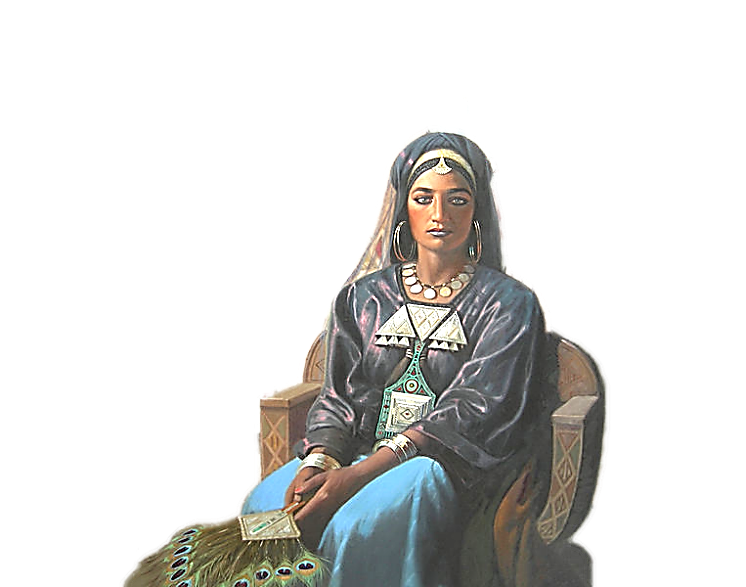 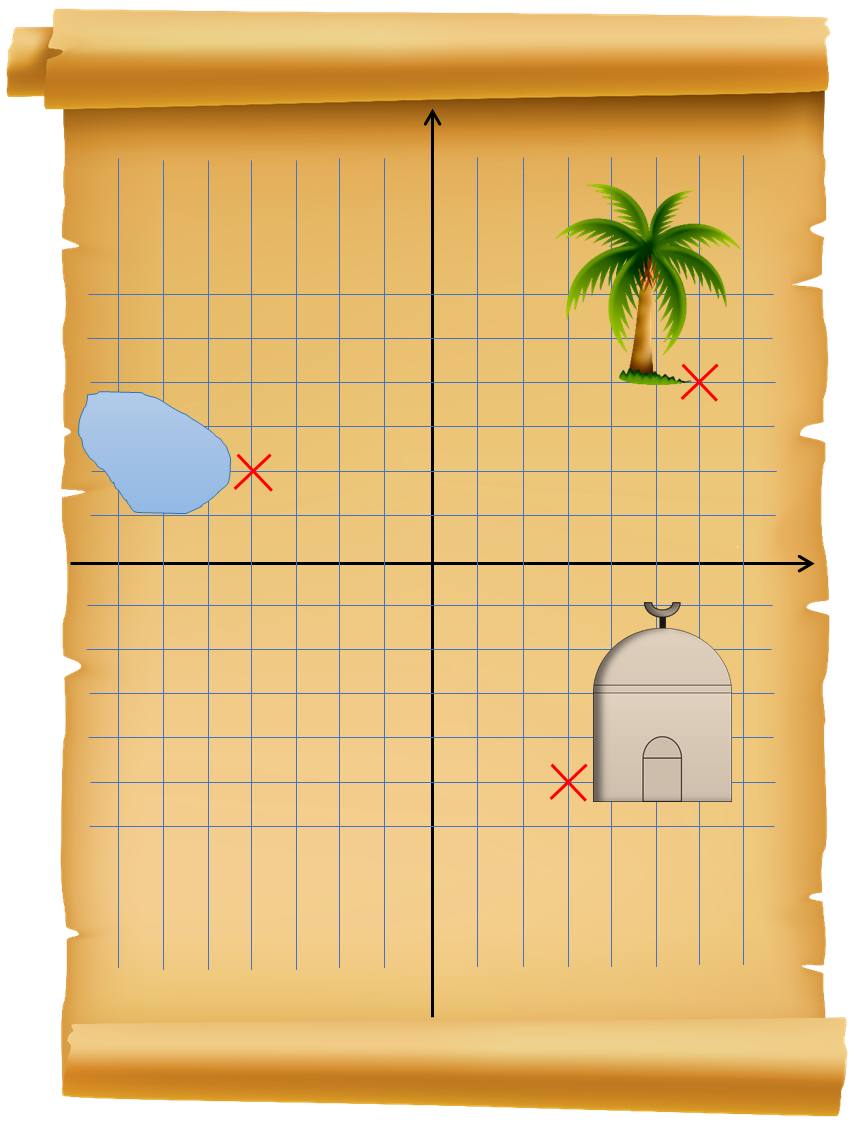 الوضعية :خزانة '' الحاج سليمان '' في تيميمون تحتوي على خريطة كنز تبين بدقة الموقع الذي أخفت فيه الأميرة
 { تنهنان} حُليها في واحة ( فم الغار)
- في هذه الواحة توجد نخلة عتيقة وقُبة وبٍركة ماء . على الخريطة سُجلت التعليمات لايجاد الكنز .- إنطلق من القبة  في إتجاه الغرب وسر  متراً- دُر على اليمين ثم سر   متراً على خط مستقيم نحو الشمال 
- عند وصولك إلتفت يسارا ستلمح البركة  على مسافة  متراً- واصل طريقك  متراً ثم إلتفت يمينا ستلمح النخلة العتيقة  على بعد  متراً- الكنز موجود على نفس الخط الذي يصلك بالنخلة عند النقطة  التي فاصلتها معاكس فاصلة  - إبحث عن النقطة  وعند وصولك إحفر ستجد المجوهرات .الأسئلة :- هل النقطة  مبينة على الخريطة ؟- أرسم معلما مماثلا متخذا  كوحدة .- إعط إحداثيات كل من النقاط  ،  ،  ، الوضعية :خزانة '' الحاج سليمان '' في تيميمون تحتوي على خريطة كنز تبين بدقة الموقع الذي أخفت فيه الأميرة
 { تنهنان} حُليها في واحة ( فم الغار)
- في هذه الواحة توجد نخلة عتيقة وقُبة وبٍركة ماء . على الخريطة سُجلت التعليمات لايجاد الكنز .- إنطلق من القبة  في إتجاه الغرب وسر  متراً- دُر على اليمين ثم سر   متراً على خط مستقيم نحو الشمال 
- عند وصولك إلتفت يسارا ستلمح البركة  على مسافة  متراً- واصل طريقك  متراً ثم إلتفت يمينا ستلمح النخلة العتيقة  على بعد  متراً- الكنز موجود على نفس الخط الذي يصلك بالنخلة عند النقطة  التي فاصلتها معاكس فاصلة  - إبحث عن النقطة  وعند وصولك إحفر ستجد المجوهرات .الأسئلة :- هل النقطة  مبينة على الخريطة ؟- أرسم معلما مماثلا متخذا  كوحدة .- إعط إحداثيات كل من النقاط  ،  ،  ، غايات الوضعية التعلمية وطبيعتها- الاعداد النسبية - التعليم على معلم مستوي - الاعداد النسبية - التعليم على معلم مستوي - الاعداد النسبية - التعليم على معلم مستوي السندات التعليمية المستعملة- النص في قصاصات أو على السبورة- النص في قصاصات أو على السبورة- النص في قصاصات أو على السبورةصعوبات متوقعة- فكرة الحل لا تظهر بسهولة بسبب كثرة المعطيات  .- فكرة الحل لا تظهر بسهولة بسبب كثرة المعطيات  .- فكرة الحل لا تظهر بسهولة بسبب كثرة المعطيات  .الموارد المعرفية والموارد المجندة لحل الوضعية- الأعداد الطبيعية والعشرية .- الأعداد الطبيعية والعشرية .- الأعداد الطبيعية والعشرية .الكفاءات العرضية المجندة لحل الوضعية- يلاحظ ويستكشف ويحلل ويستدل منطقيا . - يعبر بكيفية سليمة ويبرر بأدلة منطقية .
- يحل وضعيات مشكلة بسيطة . - يمارس سلوك العمل المستقل لتوسيع ثقافته العلمية والتكوين الذاتي طوال الحياة- يلاحظ ويستكشف ويحلل ويستدل منطقيا . - يعبر بكيفية سليمة ويبرر بأدلة منطقية .
- يحل وضعيات مشكلة بسيطة . - يمارس سلوك العمل المستقل لتوسيع ثقافته العلمية والتكوين الذاتي طوال الحياة- يلاحظ ويستكشف ويحلل ويستدل منطقيا . - يعبر بكيفية سليمة ويبرر بأدلة منطقية .
- يحل وضعيات مشكلة بسيطة . - يمارس سلوك العمل المستقل لتوسيع ثقافته العلمية والتكوين الذاتي طوال الحياةالقيم والمواقفـ يطلع على التراث الوطني ويستفيد من الاكتشافات العلمية .ـ يعتز بانتمائه للجزائرـ تنمية روح البحثـ يطلع على التراث الوطني ويستفيد من الاكتشافات العلمية .ـ يعتز بانتمائه للجزائرـ تنمية روح البحثـ يطلع على التراث الوطني ويستفيد من الاكتشافات العلمية .ـ يعتز بانتمائه للجزائرـ تنمية روح البحث